
АДМИНИСТРАЦИЯ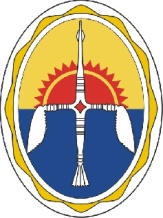 Эвенкийского муниципального районаКрасноярского краяРАСПОРЯЖЕНИЕ«  »   03   2012г.    	          	                  п.г.т.                                                            № -р 	В целях обеспечения эффективного отдыха, оздоровления и занятости детей и подростков в Эвенкийском муниципальном районе Красноярского края (далее ЭМР) в период летней кампании 2012 года и оперативного решения вопросов, связанных с ее проведением и контроля функционирования оздоровительных лагерей дневного пребывания:Создать комиссии по открытию летних лагерей дневного пребывания детей на базе образовательных учреждений по группам поселений района в следующих составах:1.1 По Илимпийской группе:Председатель комиссии:С.А. Москвин – Первый заместитель Главы  администрации ЭМР. Заместитель председателя комиссии:О.С. Шаповалова – руководитель Управления образования администрации ЭМР.Секретарь комиссии: - О.Т. Пасечник, главный специалист отдела общего, дошкольного, дополнительного образования и воспитания Управления образования администрации ЭМР.Члены комиссии:Т.И. Фаркова – заместитель руководителя - начальник отдела общего, дошкольного, дополнительного образования и воспитания Управления образования администрации ЭМР; Д.В. Шевцов – главный государственный санитарный врач по ЭМР (по согласованию);Е.А. Лавренчик – старший лейтенант внутренней службы, государственный инспектор отделения  надзорной деятельности по ЭМР (по согласованию);А.В. Ячменев – майор полиции, начальник отделения участковых уполномоченных полиции ОМВД по ЭМР (по согласованию);Т.В. Липовая – Главный врач филиала ФГУЗ «Центр гигиены и эпидемиологии в Красноярском крае» в ЭМР (по согласованию).1.2. 	По Тунгусско – Чунской группе:Председатель комиссии:Д.А. Чепрасов – руководитель Управления по территориальному взаимодействию в Тунгусско-Чунской группе района Администрации ЭМР.Заместитель председателя комиссии:В.Е. Рожкова– главный специалист отдела по Тунгусско-Чунской группе Управления образования администрации ЭМР.Члены комиссии:Т.В. Липовая – Главный врач филиала ФГУЗ «Центр гигиены и эпидемиологии в Красноярском крае» в ЭМР (по согласованию);В.В. Кравченко – капитан внутренней службы, заместитель начальника отделения  надзорной деятельности по ЭМР (по согласованию).1.3. 	По Байкитской группе: Председатель комиссии:А.Ю.Черкасов - заместитель Главы администрации по территориальному взаимодействию в Байкитской группе района.Заместитель председателя комиссии:И.В. Столбикова – начальник отдела образовательных учреждений Байкитской группы Управления образования администрации Эвенкийского муниципального района.Члены комиссии: В.В. Головко – инспектор отделения надзорной деятельности по Байкитскому району отделения  надзорной деятельности по ЭМР (по согласованию);Т.В. Липовая – Главный врач филиала ФГУЗ «Центр гигиены и эпидемиологии в Красноярском крае» в ЭМР (по согласованию);2. 	Комиссиям в срок до 01.06.2012.года провести обследование и дать заключение о готовности к открытию лагерей дневного пребывания детей на базе образовательных учреждений на летний период 2012 года.3. 	Контроль исполнения настоящего распоряжения возложить на Управление образования  администрации ЭМР (О.С. Шаповалова).Глава Администрации ЭМР						В.С. Яроцкий